	На основу члана 116. став 1.  Закона о јавним набавкама („Службени гласник РС“ број 124/12) МИНИСТАРСТВО ГРАЂЕВИНАРСТВА, САОБРАЋАЈА ИИНФРАСТРУКТУРЕБеоград, Немањина 22-26                                                 Интернет адреса: www.mgsi.gov.rs                                                               о б ј а в љ у ј еОБАВЕШТЕЊЕ O ЗАКЉУЧЕНОМ УГОВОРУу отвореном поступку  		1. Предмет јавне набавке: јавна набавка радова – извођење радова на објектима саобраћајне инфраструктуре у Општини Босилеград.                         2. Врста наручиоца: корисник буџетских средстава.                        3. Опис предмета набавке, назив и ознака из Општег речника набавке:  јавне набавке радова – извођење радова на објектима саобраћајне инфраструктуре у Општини Босилеград , 45233140 – Радови на путевима.                        4. Укупна уговорена вредност уговора може износити највише до 22.230.092,10 динара, без ПДВ-а.                         5. Критеријум за доделу уговора:  најнижа понуђена цена.                        6. Број примљених понуда: 1 (једна) понуда.                        7. Укупна цена набавке радова – извођење радова на објектима саобраћајне инфраструктуре у Општини Босилеград  је: 22.230.092,10 без ПДВ-а.                      8. Датум доношења одлуке о додели уговора: 26.06.2014. године.                      9. Датум закључења уговора: 30.06.2014. године.                     10. Основни подаци о добављачу:  Група понуђача: Носилац групе: ИГ-АУТО доо Врање, ул. Добривоја Станковића број 8,  матични број 17128132, ПИБ 100551620; Члан групе: ГПД Банковић доо Црна Трава, Црна Трава, ул. Милентија Поповића бб, Матични број 20042877; ПИБ 104174747.                    11. Период важења уговора: до 15.10.2014. године.                     12. Околности које представљају основ за измену уговора: сходно члану 115. ЗЈН.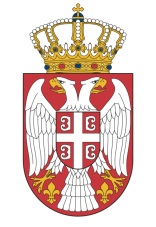              Република  СрбијаМИНИСТАРСТВО ГРАЂЕВИНАРСТВА, САОБРАЋАЈА  И ИНФРАСТРУКТУРЕ                   404-02-19/2014-18                 03.07.2014. године                     Б е о г р а д